Про здоровьеЗдоровый образ жизни помогает нам выполнять наши цели и задачи, успешно реализовывать свои планы, справляться с трудностями, а если придется, то и с колоссальными перегрузками. Крепкое здоровье, поддерживаемое и укрепляемое самим человеком, позволит ему прожить долгую и полную радостей жизнь. В этой статье Вы узнаете о том, как правильно относиться к своему организму и поддерживать его в тонусе. Эти советы в определенной мере подойдут каждому сознательному человеку, решившему стать на тропу оздоровления и привести свою жизнь в порядок. Если у Вас есть полезный опыт в этой области, смело делитесь своими советами в комментариях, принимайте участие в обсуждении. В статье есть ссылки на другие полезные материалы, которые рассказывают о правильном питании, пользе овощей и фруктов, а так же о занятиях спортом и их важности.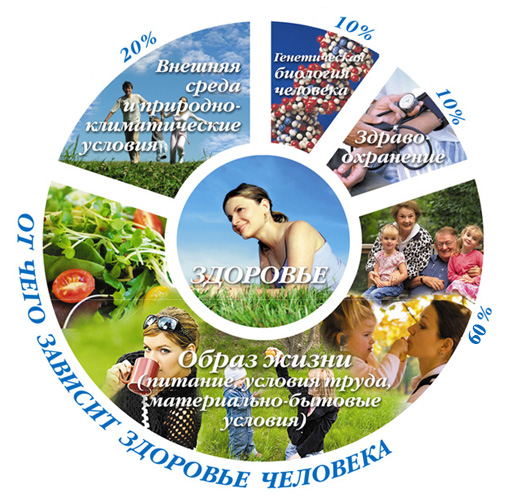 